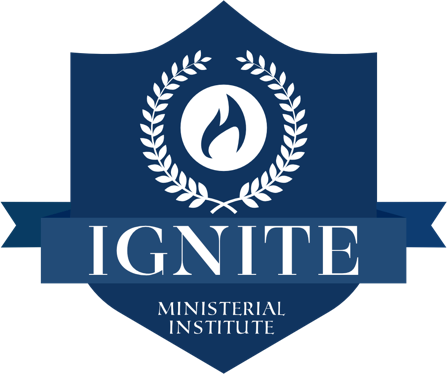 SCHOOL CALENDAR2022 - 2023PHASE 2 OPERATIONAL DAYS: TUESDAY: 7 PM – 9:30 PM    |    THURSDAY: 7 PM – 9:30 PMNote: If five days before the course begins, the number of students is less than three we will cancel the course and refund any payments previously made for that specific course.COURSE & NAMEDATE1. ACTS 09/06/22 – 09/22/222. PRISON EPISTLES09/27/22 – 10/13/223. THE LOCAL CHURCH IN EVANGELISM10/18/22 – 11/03/224. ROMANS11/08/22 – 11/22/225. INTRODUCTION TO HOMILETICS11/29/22 – 12/ 15/ 226. EFFECTIVE LEADERSHIP 01/05/23 - 01/24/237. INTRODUCTION AG MISSIONS 01/26/23 - 02/09/238. CONFLICT MANAGEMENT 02/14/23 - 03/02/239. INTERNSHIP 2 03/07/23 - 03/23/2310. ESCHATOLOGY 03/28/23 - 04/13/23